KONU: Bordro programı sicil kartı oluşturma sürecinde yer alan din ve kan grubu hanesi verileri hk.AÇIKLAMALAR Ülkemizde 7 Nisan 2016 tarihinde 6698 sayılı Kişisel Verilerin Korunması Kanunu’nun yürürlüğe girmesi ile kimliği belirli veya belirlenebilir gerçek kişiye ait her türlü bilgi olarak tanımlanan kişisel verilere yönelik hassasiyet artmış ve bu değerin titizlikle korunması için ulusal çalışmalar başlatılmıştır. Bu çalışmaların en önemli amacı, hiç kuşkusuz kişisel verilerin korunması kapsamında yeni yasal düzenlemeler doğrultusunda uyum projeleri yürütmek; böylelikle hem kurum çalışanlarında farkındalığı artırmak hem de mevzuatın öngördüğü zorunlu uygulamaları hayata geçirmektir. Kişisel verilerin korunması konusunda hassas ve duyarlı bir süreç takip eden Çankaya Üniversitesi 6698 sayılı Kişisel Verilerin Korunması Kanunu’nun ve Avrupa Birliği Veri Koruma Tüzüğü’nün (General Data Protection Regulation- GDPR) öngördüğü temel prensipleri benimseyerek ve kendisine rehber edinerek 6698 sayılı Kişisel Verilerin Korunması Kanunu’na Uyum Projesi başlatmıştır.Yukarıda bahsi geçen uyum projesi kapsamında, yetkililerle ile yapılan görüşmeler, hazırlanan kişisel veri envanterleri ve fiziki-dijital incelemeler sonucu belirlenen hususlara ilişkin hukuki değerlendirme ve tavsiyede bulunulacaktır. Buna göre;KVKK uyarınca kişisel veri, belirli ya da belirlenebilir nitelikteki bir kişiye ilişkin her türlü bilgidir. Bu tanıma göre kişisel verinin üç unsuru bulunmaktadır. Buna göre, ilk olarak bir verinin varlığı aranmaktadır. İkinci unsur olarak bu verinin bir gerçek kişiye ilişkin olması gerekmektedir. Üçüncü unsur olarak ise bu kişinin de belirli ya da belirlenebilir nitelikte olması gerekmektedir. Kişisel verilerin işlenmesi, kişisel verilerin tamamen veya kısmen otomatik olan ya da herhangi bir veri kayıt sisteminin parçası olmak kaydıyla otomatik olmayan yollarla elde edilmesi, kaydedilmesi, depolanması, muhafaza edilmesi, değiştirilmesi, yeniden düzenlenmesi, açıklanması, aktarılması, devralınması, elde edilebilir hâle getirilmesi, sınıflandırılması ya da kullanılmasının engellenmesi gibi veriler üzerinde gerçekleştirilen her türlü işlemi ifade etmektedir. Kişisel verilerin işlenmesi, KVKK’nın 4., 5. ve 6. Maddelerinde düzenlenmiştir. Bu maddelere göre kişisel verileri işleme faaliyetlerinin belirli birtakım ilkeler gözetilerek gerçekleştirilmesi ve her faaliyetin kanunda belirtilen şartlardan bir ya da birkaçı kapsamında gerçekleştirilmesi gerekmektedir. Kişisel verilerin işlenme sebebi ne olursa olsun, işleme faaliyeti kapsamında Kanun’un 4. maddesinde öngörülen temel ilkelere uyulması gerekmektedir. Öngörülen temel ilkeler aşağıda belirtildiği gibidir:a) Hukuka ve dürüstlük kurallarına uygun olmab) Doğru ve gerektiğinde güncel olmac) Belirli, açık ve meşru amaçlar için işlenmed) İşlendikleri amaçla bağlantılı, sınırlı ve ölçülü olmae) İlgili mevzuatta öngörülen veya işlendikleri amaç için gerekli olan süre kadar muhafaza edilmeBaşkanlığın bordro programı sicil kartı oluşturma sürecinde yer alan din ve kan grubu hanesine ilişkin verileri Kanunun 6 ncı maddesinde yer alan özel nitelikli kişisel verilerdir. Söz konusu veri işleme faaliyetinde bu verilerin genel ilkeler kapsamında “işlendikleri amaçla bağlantılı” olmadığı açıktır. Söz konusu süreçte bu verilerin çıkartılarak işlemlerin yürütülebilirliği sağlanmalı, hassas verilerin edinilmesi engellenmeli ve bu süreçten öncesinde edinilen veriler özellikle Kanunun yürürlüğe girdiği 2016 tarihine kadar usulünce imha edilmelidir. Bu kapsamda çalışmaların başkanlık bünyesinde yapılmasını tavsiye etmekteyiz. 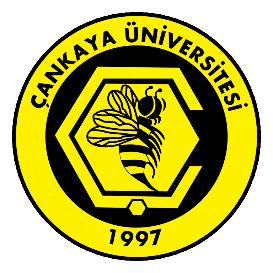 BORDRO PROGRAMI SİCİL KARTI OLUŞTURMA SÜRECİNDE YER ALAN DİN VE KAN GRUBU HANESİNE İLİŞKİN HUKUKİ DEĞERLENDİRME 